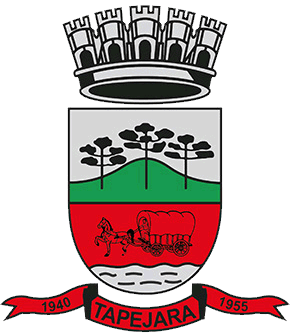 Pauta 019/2023Câmara Municipal de Vereadores de TapejaraSala de Sessões Zalmair João Roier (Alemão)Sessão Ordinária dia 19/06/2023SAUDAÇÃO 
Invocando a proteção de Deus, declaro aberta a Sessão Ordinária da noite de hoje, dia 19 de junho de 2023.- Solicito aos senhores que tomem assento.- Agradecemos as pessoas que se fazem presentes essa noite...- A cópia da Ata da Sessão Ordinária do dia 12/06/2023, está com os Senhores Vereadores e poderá ser retificada através de requerimento escrito encaminhado à Mesa Diretora. - Vereadores favoráveis permaneçam como estão, e contrários se manifestem...- Aprovado por...
Informes e Agradecimentos:
- No sábado à tarde (16/06), o Presidente da Câmara Déberton Fracaro (Betinho) e o vereador Everton Rovani, participaram da Festa da Integração das famílias, realizada pela Secretaria de Assistência Social, CRAS e CREAS no Salão da Terceira Idade. 

- Sábado, também à tarde, o Presidente Déberton Fracaro (Betinho) esteve no 2° Campeonato Municipal de Futsal Categorias de Base, realizado no Ginásio do Clube São Paulo.
EXPEDIENTE DO DIANa Sessão ordinária de hoje deram entrada as seguintes matérias:- Ofício n° 227/23;- Requerimento n° 015/23;- Projeto de Lei do Executivo nº 042/23;- Projeto de Lei do Executivo nº 043/23;- Projeto de Lei do Executivo nº 044/23;- Projeto de Lei do Executivo nº 045/23;- Projeto de Lei do Executivo nº 046/23;- Indicação n° 31/23;- Indicação n° 32/23;- Indicação n° 33/23;------------------------------------------------------------------------------------------------------------------------Solicito ao Secretário Everton Rovani que faça a leitura das matériasORDEM DO DIAREQUERIMENTOSDe acordo com o Art. 138 do Regimento Interno, os requerimentos escritos serão deliberados pelo plenário e votados na mesma sessão de apresentação, não cabendo o adiamento nem discussão.Portanto, coloco em votação:- Requerimento nº 015/2023. O Presidente da Câmara de Vereadores Déberton Fracaro, juntamente com os vereadores abaixo subscritos, em conformidade com o que estabelece o artigo 122 e artigo nº 168 do Regimento Interno, REQUER a inclusão imediata na Ordem do dia da Sessão Ordinária do dia 19 de junho, do Projeto de Lei do Executivo 45/23.- Coloco em votação o requerimento 015/2023. - Vereadores favoráveis permaneçam como estão contrários se manifestem.- Aprovado por...
PROJETOS DE LEI
- Em discussão o Projeto de Lei do Executivo nº 036/2023. Autoriza o Município a efetuar gastos e firmar Termo de Cooperação com o Serviço Social do Comércio – SESC. - A palavra está com senhores vereadores.- Como mais nenhum vereador deseja fazer uso da palavra coloco em votação o Projeto de Lei do Executivo nº 036/2023.-Vereadores favoráveis permaneçam como estão contrários se manifestem.-Aprovado por...- Em discussão o Projeto de Lei do Executivo nº 045/2023. Autoriza o Poder Executivo Municipal a contratar profissionais por tempo determinado, em caráter de excepcional interesse público, para atender necessidade temporária de pessoal em área deficitária.- A palavra está com senhores vereadores.- Como mais nenhum vereador deseja fazer uso da palavra coloco em votação o Projeto de Lei do Executivo nº 045/2023.-Vereadores favoráveis permaneçam como estão contrários se manifestem.-Aprovado por...--------------------------------------------------------------------------------------------------------------------------INDICAÇÕES- Em discussão a Indicação nº 026/2023 de autoria do vereador Déberton Fracaro (Betinho) do PDT. “Sugere ao poder executivo através da secretaria competente que seja instalado um Play Graud Infantil junto ao Ginásio de Esportes Albino Sossella.”  A palavra está com senhores vereadores.- Como mais nenhum vereador deseja fazer uso da palavra coloco em votação à Indicação nº 026/2023.-Vereadores favoráveis permaneçam como estão contrários se manifestem-Aprovado por...--------------------------------------------------------------------------------------------------------------------------- Em discussão a Indicação nº 027/2023 de autoria do vereador José Marcos Sutil do MDB, com apoio da bancada do MDB. “Sugerem ao Poder Público Municipal, através dos setores competentes que estudem a viabilidade da colocação de uma parada de ônibus na Rua Danilo Ângelo Stenzel, em frente à Stenzel Uniformes.”   A palavra está com senhores vereadores.- Como mais nenhum vereador deseja fazer uso da palavra coloco em votação à Indicação nº 027/2023.-Vereadores favoráveis permaneçam como estão contrários se manifestem-Aprovado por...------------------------------------------------------------------------------------------------------------------------Eram essas as matérias a serem discutidas na Sessão Ordinária de hoje.


Explicações Pessoais:
Passamos agora ao espaço destinado às Explicações Pessoais, onde cada vereador terá o tempo regimental de cinco minutos para expor assuntos de seu interesse. Pela ordem, o primeiro a fazer uso da palavra é o Vereador: Paulo Cesar Langaro, Rafael Menegaz, Edson Luiz Dalla Costa, Altamir Galvão Waltrich, Rita Scariot Sossella, Celso Fernandes de Oliveira, Everton Rovani, Josué Girardi, José Marcos Sutil, Maeli Bruneto e Déberton Fracaro.
PERMANECEM EM PAUTA
- Projetos de Lei n° 042, 043, 044 e 46/23;
- Indicações nº 028, 029, 030, 031, 032 e 033/23;

ENCERRAMENTO
Encerro a presente Sessão e convoco os Senhores Vereadores para próxima Sessão Ordinária do ano que se realizará em 26/06/2023, às 18h30min. Tenham todos, uma boa noite e uma ótima semana.